Mark the given triangle to match the triangle statement then state whether it is a congruency statement that we can use.Triangle StatementMark the TriangleIs it a congruency we can use?AAAAASASAHLSASSSASSSTriangle StatementMark the TriangleIs it a congruency we can use?AAA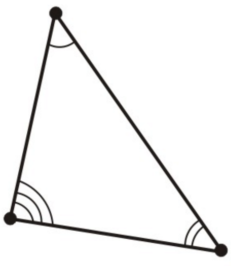 NoAAS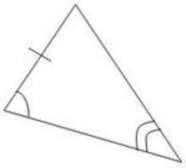 YesASA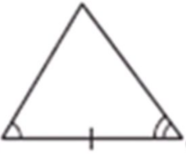 YesHL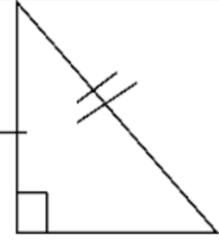 YesSAS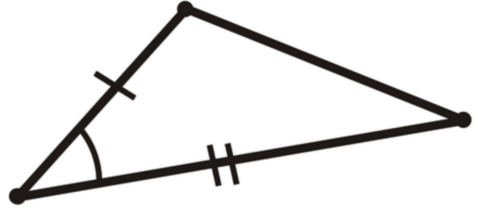 YesSSA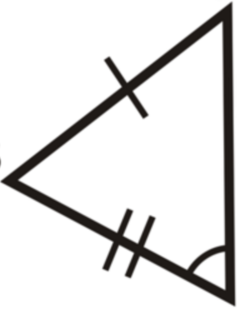 NoSSS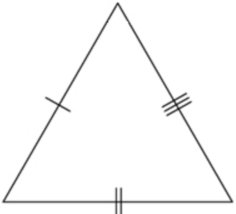 Yes